Cosmetology Competition Standards(Please note major changes highlighted in yellow, to conform to National competition.)PURPOSETo evaluate each contestant’s preparation for employment and to recognize outstanding students for excellence and professionalism in the field of cosmetology.ELIGIBILITYOpen to active SkillsUSA members enrolled in programs with cosmetology as the occupational objective.CLOTHINGWhite Polo shirtBlack Dress Slacks (no jeggings or leggings, no spandex, no yoga pants, no skin-tight pants, no denim)Black belt with no ornamentation (if slacks have belt loops)Black dress socks or black or skin-tone hose is allowed under slacksBlack leather work shoes (closed toe)Jewelry is allowable, as long as it conforms to professional attire and is not a safety issue.If students show up in attire that is unprofessional, they are not allowed to compete.  EQUIPMENT AND MATERIALSSupplied by the Technical CommitteeTablesTimer / time-keeperElectrical outletFirst Aid kit & Blood Spill KitContestant's diagram/picture of haircutsAll necessary information for the judges and tally committeeSupplied by the ContestantSpecified Manikins needed for the Cosmetology Skills Contest:Burmax “LAUREN” Brown Manikin #651 or compatible  (do not cut)(2) Burmax “SAM ll” Brown DUO #153-DUO with Holder H-222 or #153 without holder.  THEY WILL NEED 2 OF THE SAM II MANIKIN HEADS, 1 HOLDER.Burmax “MR.SAM”  #MEN-HEAD  (do not cut)Note: To purchase manikins, call Burmax 1-800-645-5118 Service Dept - Ask for a SkillsUSA discountManikin Stand/Holder (Do NOT bring a Tripod)Small broom and dust panPen or PencilNote Pad (for Oral Communications Segment)Extention cord and Power strip with Surge Protector1 Large Trash Bag for soiled linens/towels and such, no labelling neededDisinfectant spray for work area ResumeOptional Suggested Items: Bobby Pins, Hair Pins, Rubber BandsCOSMETOLOGY KIT –Cutting ShearThinning ShearHair shaper (razor) and BladeClipperThermal Tools (Curling iron & Flat Iron)Blow DryerStyling products of Choice (Non-Aerosol)Finishing Spray (can be aerosol)  (COLOR Spray is NOT allowed)Combs of choiceBrushes  of choiceSpray bottle filled with waterTowelsRollersSectioning ClipsAll-purpose CapeSanex neck strips GENERAL CONTEST INFORMATIONContestant Folder – Contestants are to prepare a folder to present to the Chairperson at orientation.  Contents of the folder should include:Resume – All contestants will turn in a typed, 1 page, professional resume. Items Not Allowed –Ornaments, Hair pieces, Extensions, Scarves, Head Bands, Colored Spray and earrings.  Contestant will be disqualified if any of these items are used.Electric StovesCell phones or other electronic devices are NOT allowed in the competition area.Talking – No talking to other contestants, instructors, or audience members during the competition is allowed. Doing so may result in disqualification. If you have a question, raise your hand and a sage or the competition chairperson will see to your needs.Breaks – Breaks will be given during competition. Contestants are not allowed to leave the area except with a chaperone for restroom visits or emergencies.  If contestant gets sick during the competition and need to leave the contest area, no extra time will be allotted.Work Time – You can begin the contest when the chairperson signals so and you must stop when time is called.  Continuing to work will result in point deductions.  All contestants must participate in all phases of the competition, including written (if applicable) and Oral Communications.Sanitation – Contestant must disinfect and clean-up their work station/area, which includes a total breakdown of their work station/area.  1 Trash Bag is required, no labeling needed.  THIS IS NOT STATE BOARD SANITATION – Just what we are requiring for this competition.  Sanitation for this contest includes – Sanitizing the workspace at the beginning, Sanitizing the workspace at the end, Items are not thrown on the floor throughout the competition, and All used items go in the trash bag.  Upon completion of the competition – DO NOT Remove Manikins from the competition area until instructed to do by the contest chairperson.Secondary contestants will compete against secondary and postsecondary will only compete against postsecondary.JUDGES DECISIONS ARE FINALSCOPE OF THE COMPETITIONDisplay your manikins so they may be labeled with Competitor's station numberJudges and technical committee will tape station number on your two manikinsSegment 1		Haircut #1  Manikin #1  Women's Long Hair Cut & Style45 minutes (Cut & Style)Sam II brown manikin.Duplicate a long hair cut and style that has been selected by the cosmetology technical committee.Implements of choice may be used – shears, thinning shears, texturizing shears, razor and/or clippers as needed.Appropriate Styling products are permitted to duplicate the selected haircut.Duplicate style with the use of any styling tools competitor deems necessaryAt time of completion and/or time is called, please take manikin to designated judging area.Complete cleaning and disinfection of work area and prepare for the next segment.Judges will score only the finished look in this segment.Segment 2 		Long Hair Design60 minutes LAUREN (or compatible) manikin.  Judges will not touch the hair while scoring.  Judges will observe throughout competition.Hair can be colored prior to the competition but may not be cut or pre-styled. Competitor may use rubber bands, hair pins and bobby pins.Scarves, ornamentation of any kind, or hair pieces are not allowed. Use of any of the above will be grounds for disqualification.Competitor's choice of style. Any technique may be used – Braiding, twisting, rolling, loops, etc.  This does not have to be a complete up-do style.Any tools or implements may be used to complete the style.At time of completion and/or time has been called, please take your manikin to designated area for judging.Make-up can be applied to this manikin prior to the competition. However, if any  touch ups are to be required, they must be done within the 60-minute time frame allowed for this segmentSegment 3 		Haircut #2  Manikin #1  Short Hair Cut & Style, Finger Drying/Styling45 minutes (Cut & Style)Same manikin as used for haircut #1.Duplicate a short hair cut and style that has been selected by the cosmetology technical committee.Implements of choice may be used – shears, thinning shears, texturizing shears, razor and/or clippers as needed.Appropriate Styling products are permitted to duplicate the selected haircut.Styling must be accomplished with a blow dryer and fingers only. No brushes or combs or other styling tools may be used.At time of completion and/or time is called, please take your manikin to the designated area for judging.Judges will score only the finished look in this segment.Segment 4 — Uniform Layer Haircut (90 Degree) (see drawing at end) Haircut Procedure: Create a uniform layer (90 degree) haircut and design with criteria selected by the national technical committee, styling the hair with hair dryer and fingers only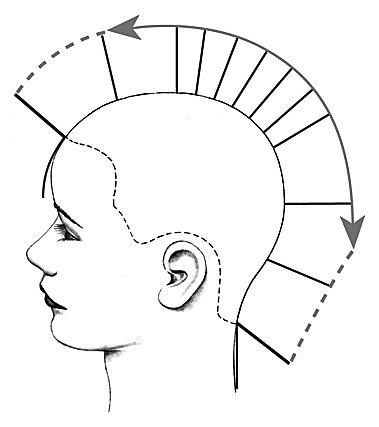 45 MinutesAdditional Sam II brown manikin (uncut)Assemble tools (shears, comb and blow dryer) and prepare stationPart and clip hair into a four-section Drop a ½-inch hairline guide around the entire perimeter Establish the design length around the back perimeter Establish the design length around the front perimeter Check to ensure that the front and back design lines are connected  Establish the same length interior guide at the top of head (apex, crown)Continue cutting from the apex to the front design line to established interior guide at the top of the headContinue cutting from the apex to the center back design line to complete the interior guideUse vertical partings to connect guides to complete the cutMaintain a constant 90-degree elevation throughout the procedureFollow a traveling guide to maintain uniformly layered lengthsPerform a cross check of procedure for accuracy and finish if necessary Finished cut is uniformly blendedBlow hair dry to frame faceClean and organize stationSegment 5 	Men’s Medium Layer Haircut 45 minutes (Cut & Style)MR.SAM  #MEN-HEAD Duplicate a Men’s medium layer hair cut and style that has been selected by the cosmetology technical committee.Implements of choice may be used – shears, thinning shears, texturizing shears, razor and/or clippers as needed.Appropriate Styling products are permitted to duplicate the selected haircut.Duplicate style with the use of any styling tools competitor deems necessaryAt time of completion and/or time is called, please take manikin to designated judging area.Complete cleaning and disinfection of work area and prepare for the next segment.Judges will score only the finished look in this segment.SCORING INFORMATIONManikin #1 –  Long Haircut and Style -  200 pointsManikin #2 - Long Hair design -   200 pointsManikin #1 –  Short Haircut and Style -  200 pointsManikin #3 – Uniform Layer Haircut 90 degrees  - 300 pointsManikin #4 – Men’s Haircut - 200 pointsOral Communications  - 100 possible pointsPoint Penalty Categories:Incorrect Manikin – 200 point deductionLate Arrival penalty – 200 point deductionSanitation / Clean-up – up to 100 point deduction.Kit Check – up to 30 point deductionClothing penalty – up to 10 point deductionResume penalty – 10 point deductionTotal Points:  1200ORAL  COMMUNICATIONS  SCENARIO:  “BOOKING AN APPOINTMENT BY PHONE”** All Cosmetology-related competitors will perform an oral interview.Mock telephone conversation scenario:  Booking an appointment with a first-time client.  The client is new to the area.  The client will be booking the appointment in the cosmetology/contest discipline area that the students is competing in.Competitors may bring note pad and pencil to write down information.Judge will be seated across from the competitor acting as the client.Judging Criteria  (100 points):10 pts - Pleasant voice10 pts - Identified salon10 pts - Identified stylist10 pts - Asked for client’s first and last name10 pts - Asked for client’s phone number10 pts - Asked for type of service client is requesting10 pts - Used client’s name at least once in the conversation10 pts - Confirmed service to be done, time and date10 pts - Suggested additional services10 pts - Outstanding presentation